Предметно-пространственная развивающая образовательная среда:         - обеспечивает возможность общения и совместной деятельности детей (в том числе детей разного возраста) и взрослых, двигательной активности детей, а также возможности для уединения;- обеспечивает учет национально-культурных, климатических условий, в которых осуществляется образовательная деятельность, учет возрастных особенностей детей;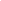 - является содержательно насыщенной, трансформируемой, полифункциональной, вариативной, доступной и безопасной.Пространство групп организовано в виде хорошо разграниченных зон (центров, уголков), оснащенных большим количеством развивающих материалов. Оснащение уголков меняется в соответствии с тематическим планированием образовательного процесса.